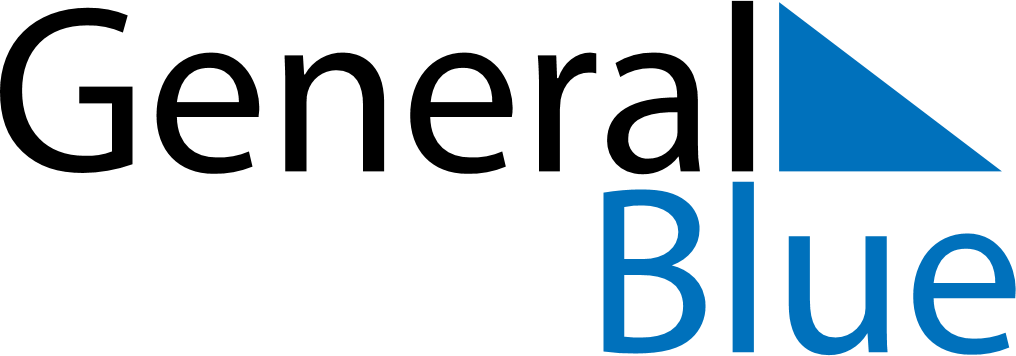 October 2021October 2021October 2021October 2021October 2021October 2021ZambiaZambiaZambiaZambiaZambiaZambiaSundayMondayTuesdayWednesdayThursdayFridaySaturday123456789101112131415161718192021222324252627282930Independence DayIndependence Day (substitute day)31NOTES